Master 32: Activity 14 Assessment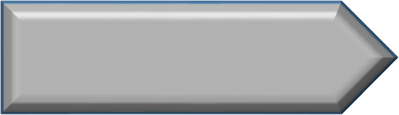 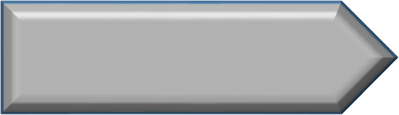 Patterns in Number RelationshipsMathology 2	The right to reproduce or modify this page is restricted to purchasing schools. Copyright © 2021 Pearson Canada Inc.	This page may have been modified from its original.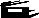 Creating and Describing Number Patterns Behaviours/StrategiesCreating and Describing Number Patterns Behaviours/StrategiesCreating and Describing Number Patterns Behaviours/Strategies1. Student recognizes the number facts are related, but has difficulty describing the patterns in the numbers or modelling the facts on a number line.2. Student describes the patterns in addition, but struggles to describe the patterns in subtraction.	“The difference is	always 25.”3. Student describes patterns in addition and subtraction, but creates addition patterns with random facts that have the same sum.4 + 23 = 2712 + 15 = 2726 + 1 = 27Observations/DocumentationObservations/DocumentationObservations/Documentation4. Student uses number facts to create addition patterns that show number relationships, but has difficulty creating subtraction patterns.14 + 9 = 23	29 – 18 = 1113 + 10 = 23	13 – 2 = 1112 + 11 = 23 …	15 – 4 = 11 …5. Student creates and describes addition and subtraction patterns that show number relationships, but has difficulty finding missing parts.	29 – 18 = 11 	 – 17 = 1127 – 16 = 11 …6. Student creates and describes addition and subtraction patterns that show number relationships and finds missing parts.“When both numbers being subtracted go up or down by the same amount, the difference stays the same.”Observations/DocumentationObservations/DocumentationObservations/Documentation